Муниципальное бюджетное учреждение культуры«Централизованная библиотечная система города Белгорода»Модельная библиотека-филиал №18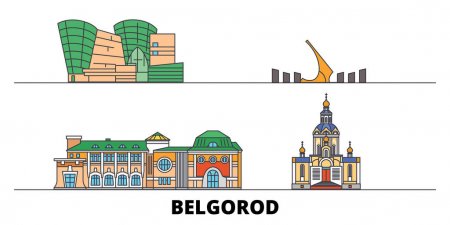  «Белгород – родина малая» Краеведческое путешествиеМорозова Д.А.2020 Сценарий 
«Белгород – родина малая» – краеведческое путешествие6+Начало формыЦель: способствовать обобщению и закреплению знаний о нашей малой родине – городе Белгороде.Задачи: Формирование чувства любви к своей малой родине; Развивать познавательную активность детей.Слайд 1Ведущий: Здравствуйте, ребята! Поздравляем Вас с наступившим Новым годом! У нас сегодня первое заседание в новом 2020 году, посвящённое нашей малой родине – городу Белгороду. Ведущий: Белгородчина – наш край, наша Родина. А с чего она начинается?Ведущий: С чего начинается Родина? Она начинается с трепетного и бережного отношения к природе, к первому ландышу, который ты не посмел сорвать, к роднику, который ты очистил своими руками.Ведущий: Она начинается с гордости за своих предков, которых вспоила и вскормила эта земля...Ведущий: Она начинается с памяти, с пробитой каски, которую ты нашел в лесу и принес в свой школьный музей, с фамилии безымянного солдата, которую занесли в Книгу памяти...Слайд 2Ведущий: Богата и красива наша земля! Черноземные поля, меловые холмы, спокойные речки, сосновые боры и дубравы Белгородской области расположены на юго-западных склонах Среднерусской возвышенности.Ведущий: История Белгорода вмещает в себя множество различных знаковых событий. На его территории происходили разнообразные события, в значительной мере повлиявшие на развитие всей России. Ведущий: Особая миссия у города связана с обороной. Он неоднократно подвергался натиску не только во времена фашистов, но и со времен главенствования крымских татар. Ведущий: История названия города связана с сочетанием слов «белый» и «город». Но ранее слово «город» означало еще и «крепость». Дословно получается, что Белгород – крепость из белого камня. Ведущий: Другое предположение идет от названия горы, вблизи которой строился город. Можно утверждать, что Белгород – город на белой горе. В любом случае крепость предназначалась для обороны и со своей задачей успешно справлялась. Просмотр видеоролика «История Белгорода»	Слайд 3Ведущий: Исторические хроники гласят, что в 1593 году по указанию царя Федора Иоановича вблизи белых гор возвели город, который должен служить как крепость для защиты южных территорий от захвата татарами. Строительством руководили воеводы М.В. Ноздреватый-Звенигородский и А.Р. Волконский. Так появился Белгород. Ведущий: Одновременно с Белгородом были основаны такие города как Валуйка, Оскол. Слайд 4Ведущий: Начиная с 1600 года и на протяжении всего семнадцатого века местность неоднократно подвергалась набегу крымских врагов. Но город успешно отражал атаки под предводительством воеводы Ивана Татаева. Ведущий: Другая победа над татарами была одержана белгородцами в 1623 году, в битве, случившейся на реке Халани. Затем татары были отбиты русскими в следующем, 1624 году, но они не бросали попытки захватить Белгород, в результате чего были разбиты в 1625 году на реке Красной.Ведущий: В Смутное время, Белгородская крепость была полностью разрушена поляками и литовцами, а затем восстановлена, уже не на правом берегу Северного Донца, а на левом. Город был не просто разрушен, а сожжён до основания, погибло множество жителей Белгорода. Полностью город был восстановлен только в 1613 году.Ведущий: В 1727 г. Белгород стал центром одноименной губернии, с населением более миллиона человек, включавшая в себя 34 города, среди которых были Курск, Орел, Брянск, Валуйки, Путивль, Рыльск, Обоянь, Мненск и другие. Слайд 5Ведущий: Первым губернатором стал князь Юрий Юрьевич Трубецкой. В этой должности он пробыл три года и оставил о себе добрую память как умелый и энергичный правитель.Слайд 6Ведущий: Именно при Трубецком был утвержден первый Белгородский губернский герб 3 марта 1730 года. Герб Белгорода по праву считается одним из древнейших в России. На синем прямоугольном щите, заостренном снизу, изображены лев лежащий, жёлтый, а над ним орёл чёрный одноглавый, под ним земля зелёная.Слайд 7Ведущий: В 1766 году в Белгороде случился крупный пожар, уничтоживший почти шестьсот дворов. После пожара, в 1768 году, императрицей Екатериной II был утверждён новый план застройки Белгорода, выполненный лишь частично. Главным условием было строительство в центре Белгорода только каменных домов.Ведущий: XVIII в. Белгород становится крупным промышленным и культурным центром. Дороги из Петербурга и Москвы на Юг проходили через Белгород. Поэтому проездом из столиц и обратно здесь останавливались российские монархи: Екатерина II, Александр I, Николай II и другие.Ведущий: В девятнадцатом веке история Белгорода была сильно изменена созданием железной дороги Курск-Харьков-Азов, прошедшей через город. Население Белгорода к этому времени составляло примерно сорок тысяч человек. В городе развивается промышленность – работают двадцати заводов. Ведущий: В 1871 году в Белгороде был создан первый городской водопровод. В 1876 году открылся Белгородский Учительский институт.Ведущий: К началу двадцатого века Белгород подошёл цветущим, культурным, в конце концов, зажиточным городом. Более того, Белгород был признан лучшим из семнадцати городов Курской губернии.Слайд 8Ведущий: В годы Великой Отечественной войны Белгород и прилегающие к нему районы явились местом ожесточенных боев. Город был дважды оккупирован немецко-фашистскими захватчиками. Десятки тысяч белгородцев были расстреляны и замучены.Ведущий: 12 июля 1943 года состоялось крупнейшее в истории войн сражение – танковый бой под Прохоровкой – одной из ключевых битв Великой Отечественной. В этом танковом сражении принимало участие около 1200 танков. Ведущий: Окончательно Белгород был освобожден в ходе Курской битвы, 5 августа 1943 г. В честь освобождения Белгорода 5 августа 1943 года был дан салют. С тех пор Белгород называют городом первого салюта, а День города празднуется именно 5 августа.Слайд 9Ведущий: Спустя годы после Победы город был награждён Орденом Отечественной войны Первой степени и орденом Ленина за тот вклад, который внесли жители города в достижении Победы. Ведущий: 27 апреля 2007 года Президент РФ Путин подписал указ «О присвоении Белгороду почетного звания «Город воинской славы». Так была увековечена память об одном из крупнейших сражений Великой Отечественной войны – Курской битве.Слайд 10Ведущий: В 1954 город стал административным центром Белгородской области. С этих времён начинается бурное развитие города как областного центра. Можно сказать, что город отстроили заново.Ведущий: Город стал стремительно развиваться и в черту города вошли близлежащие села. Так частью города стало село Болховец, село Пушкарное, село Гриневка, село Кашары, раньше всех присоединилось к городу село Савино, расположенное ближе всего к центру города.Слайд 11Ведущий: Так же застраивались новые микрорайоны, ранее занятыми полями. Так появился микрорайон, получивший модное в те времена название «Черёмушки» и район Харьковской горы, строительство которого началось в 1968 году.Ведущий: Редко кто, даже из местных жителей вспомнит сейчас историческое название одного из современных микрорайонов города. А ведь еще в XIX веке это место носило название Тавровская гора. Такое название она получило по названию города, расположенного за этой горой – Харьков. Потому что дорога туда проходила по Тавровской горе. Ведущий: Сейчас Белгород – это динамично развивающийся город, в облике и жизни которого гармонично переплетены элементы старины и современности, культуры и науки, классики и новаторства.Ведущий: Ребята, наше краеведческое путешествие завершилось, спасибо за внимание.Приложение 2Список литературы книжной выставки«Белгород – город любимый»Белгород / А.И. Лимаров, В.В. Горошникова. – Рыбинск: Медиарост, 2018. – 256 с., ил.Белгородская черта: энциклопедия для детей / В.Ю. Кумейко, О.С. Муштаева, Б.И. Осыков, Р.А. Сапелин, Е.М. Талалаева. – Белгород: Мир Белогорья, 2018. – 104 с., ил.Крупенков А.Н. Белгородская старина / А.Н. Крупенков. – Белгород: КОНСТАНТА, 2011. – 272 с., ил.Крупенков А.Н. Историческая хроника Белгорода / А.Н. Купенков, Б.И. Осыков. – Белгород: КОНСТАНТА, 2007. – 384 с., ил.Крупенков А.Н. Пройдёмся по старому Белгороду / А.Н. Крупенков. – Белгород: КОНСТАНТА, 2007. – 388 с., ил.Лимаров А.И. Белгород вчера и сегодня / А.И. Лимаров, А.И. Ткаченко. – Белгород: ЛитКараВан, 2009. – 128 с., ил.Литературные памятники Белгородчины: антология / В.В. Романенко, Т.В. Васильева, Н.В. Буханцова. – Белгород: Белгородская областная типография, 2008. – 654 с.Овчинников В.В. Белгород – город воинской славы / В.В. Овчинников, Л.Я. Гильман. – Белгород: Белгородская областная типография, 2007. – 380 с., ил.Овчинников В.В. Белгород связь времён и поколений. Туристический путеводитель / В.В. Овчинников. – Белгород: Формат, 2011. – 60 с., ил.Памятники и достопримечательности города Белгорода. 2007-2012 гг. / Сост. А.А. Колесников, И.Г. Паршина. – Белгород: Иридис, 2012. – 50 с., ил.Улицы и площади Белгорода / Ю.И. Гончаренко, А.Н. Крупенков, Т.И. Утенина. – Белгород: КОНСТАНТА, 2009. – 166 с., ил.